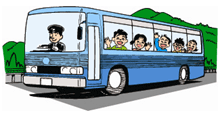 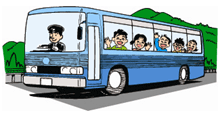 今なぜ『地方創生』なんだろう？鳥取での就職・働き方、生活ってどうなんだろう？　　　　　　　　　　　　　　　鳥取で活躍される若手経営者の方々とのランチ交流と企業のリアルな現場に触れて、鳥取で働くビジョンがくっきりと！日程　　　平成２７年８月７日（金）JR京都駅八条口　７：３0出発　　　　　　※鳥取で合流の場合、JR鳥取駅南口１１：００集合１１：３０～　鳥取の若手経営者とのランチ交流会　会場：（株）JCBエクセ　鳥取市若葉台北6-1-1　　　　　　　　　　　＜参加企業＞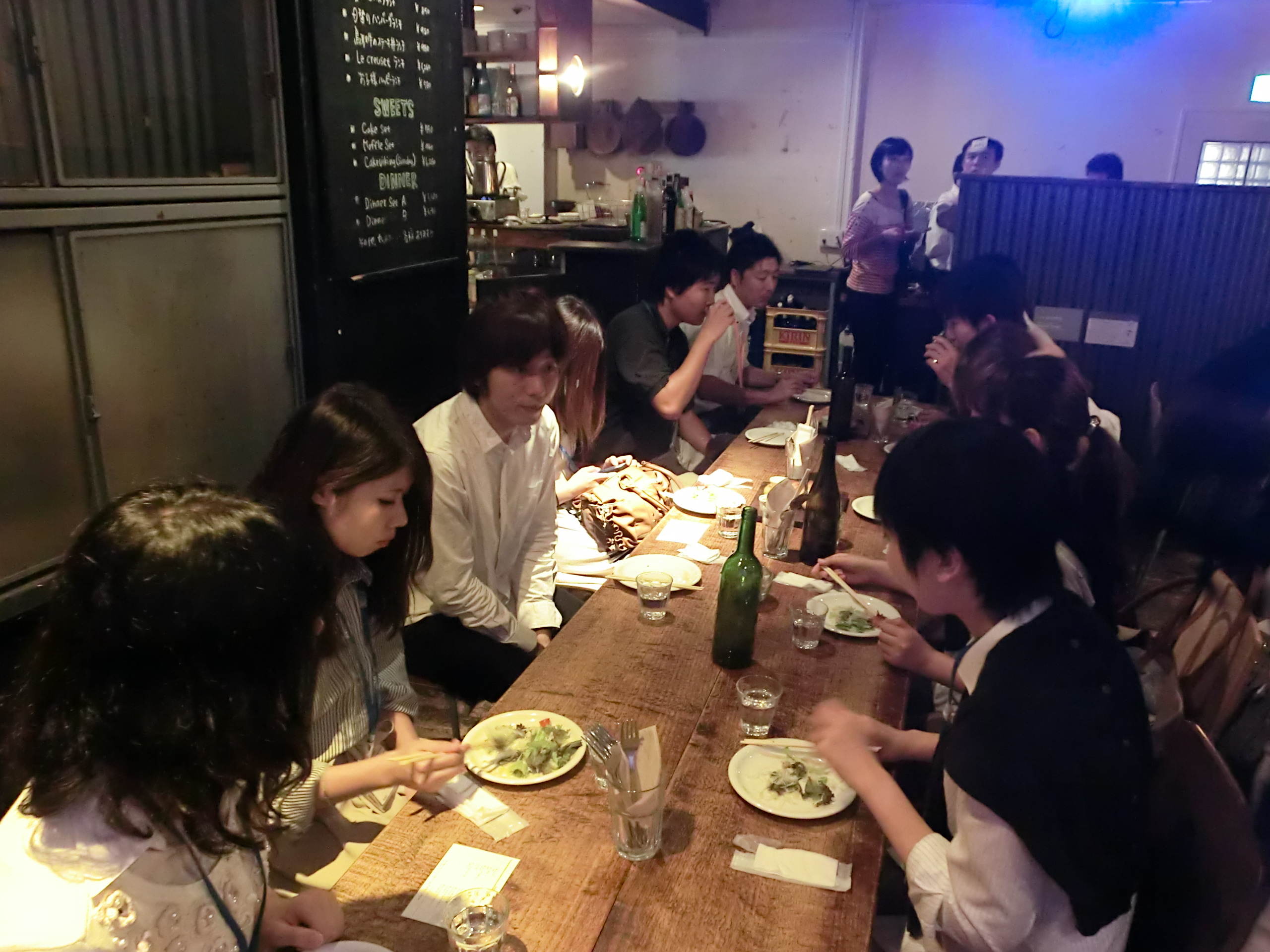 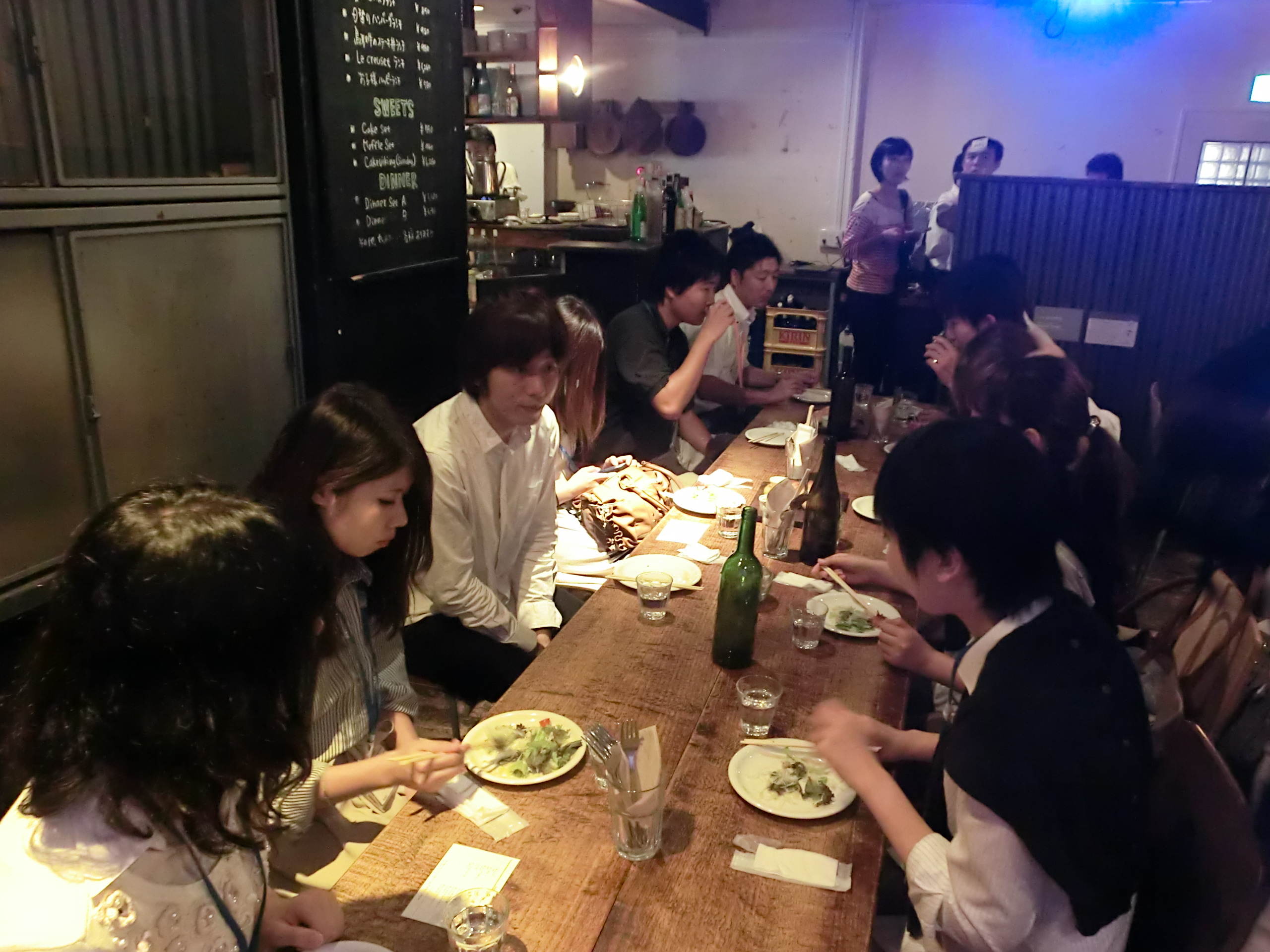 １３：３０～　とっとり企業の視察Ⅰ　（株）ＪＣＢエクセ　鳥取市若葉台北6丁目1番１号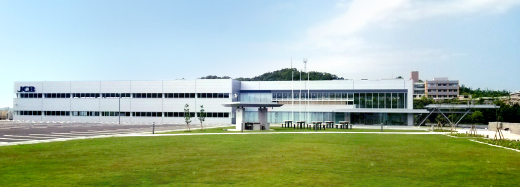 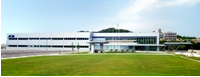 １５：００～　とっとり企業の視察Ⅱ　（株）ササヤマ　古海工場　鳥取市古海４４７番地３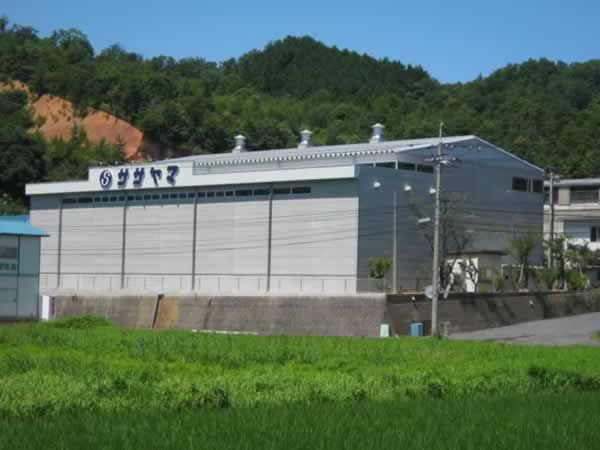 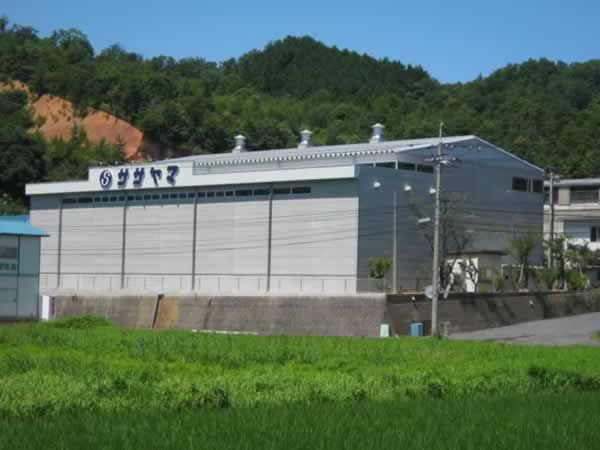 １６：１５　　とっとり若者仕事ぷらざ停車　※若者のあらゆる就職支援を行うセンターです。１６：３０　　JR鳥取駅南口出発　～　JR京都駅八条東口２０：３０到着予定申込方法　　裏面をご確認の上、スマホ・携帯またはＦＡＸでお申し込みください。（申込み・お問合せ先）：鳥取県関西本部　（担当：桜井）（公財） ふるさと鳥取県定住機構　関西駐在　（担当：植前）電話：０６－６３４１－１９７７　ファクシミリ：０６－６３４１－３９７２集合(乗降)場所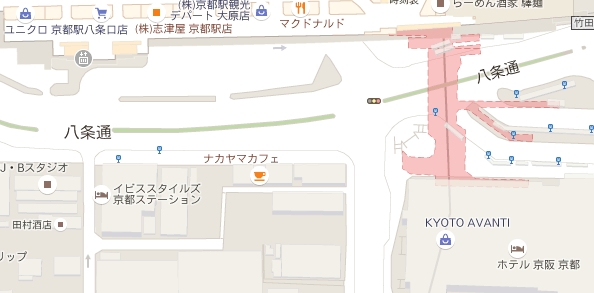 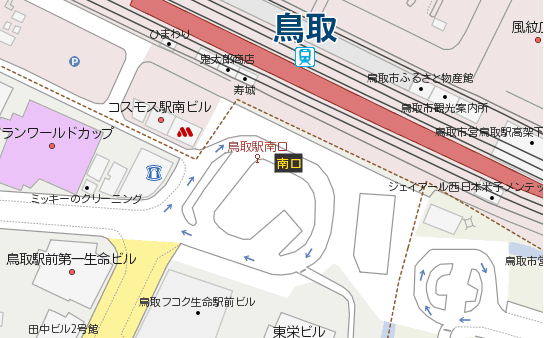 とっとりWorkWork（ワクワク）バスツアー申込方法申込フォームによる申込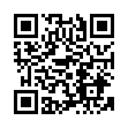 右の２次元バーコードから申込を行ってください。　　申し込みはコチラ⇒　ＦＡＸによる申込下記フォームに入力後、ＦＡＸにてお申し込みください。鳥取県関西本部　行き　（FAX）０６－６３４１－３９７２　　　　　※申込書を受け取りましたら、申込完了のご連絡を差し上げます。（申込日から5日程度経過しても連絡がない場合は、受付が受理されていない可能性があります。恐れ入りますが、申込先まで確認をお願いします。）　※当日は、出発時間になりましたら、バスは発車しますので、時間に遅れないよう集合してください。時間に遅れた場合は乗車できませんので、あらかじめご了解ください。※第１次締切は７月３１日です。ただし定員（40名）に達し次第、受付を締め切らせていただきます。　　　　　※申込みされた方の個人情報については、本ツアーの実施並びに主催者が今後実施する就職関係イベント等のご案内以外の目的には、一切使用いたしません。① 氏名（よみがな）① 氏名（よみがな）② 電話番号（携帯）② 電話番号（携帯）③ メールアドレス③ メールアドレス④ 学校名・学部・学年④ 学校名・学部・学年⑤ 出　身　地⑤ 出　身　地鳥取県内（東部・中部・西部）　　県外（　　　　　　）鳥取県内（東部・中部・西部）　　県外（　　　　　　）⑥ バス乗降場所　※往路、復路どちらもいずれかにチェックしてください。⑥ バス乗降場所　※往路、復路どちらもいずれかにチェックしてください。⑥ バス乗降場所　※往路、復路どちらもいずれかにチェックしてください。⑥ バス乗降場所　※往路、復路どちらもいずれかにチェックしてください。往路（行き）□ 京都駅八条口（７：3０出発）□ 京都駅八条口（７：3０出発）□ 鳥取駅南口（１１：００集合）復路（帰り）□ 鳥取駅南口（下車、乗車しない）□ 鳥取駅南口（下車、乗車しない）□ 京都駅八条口（２０：３０到着予定）（受付処理欄）※以下は、受付担当者が記載します。　　　月　　　日　　担当：　登録NO.　　　　乗（　　）降（　　）　　確認（受付処理欄）※以下は、受付担当者が記載します。　　　月　　　日　　担当：　登録NO.　　　　乗（　　）降（　　）　　確認（受付処理欄）※以下は、受付担当者が記載します。　　　月　　　日　　担当：　登録NO.　　　　乗（　　）降（　　）　　確認（受付処理欄）※以下は、受付担当者が記載します。　　　月　　　日　　担当：　登録NO.　　　　乗（　　）降（　　）　　確認